Licitación Pública Internacional N° 07/2018Administración Nacional de Educación Pública ANEP.-Comunicado N° 9Al amparo de lo establecido en la Cláusula 12 del Pliego de Condiciones Administrativas que rige la presente licitación, se realizan las siguientes puntualizaciones:Puntualización 1En el documento  3.2-  Equipamiento móvil se omitió las dimensiones de los siguientes muebles:1.23 SILLÓNDimensiones: Ancho 55 cm, fondo 65 (del asiento), alturas: 23 la parte trasera del asiento, 35 la parte delantera del asiento. Respaldo de 44 cms, en un ángulo 107° con el asiento.Material de asiento y respaldo: finger joint eucaliptus grandis, cepillado y tratado, espesor 1”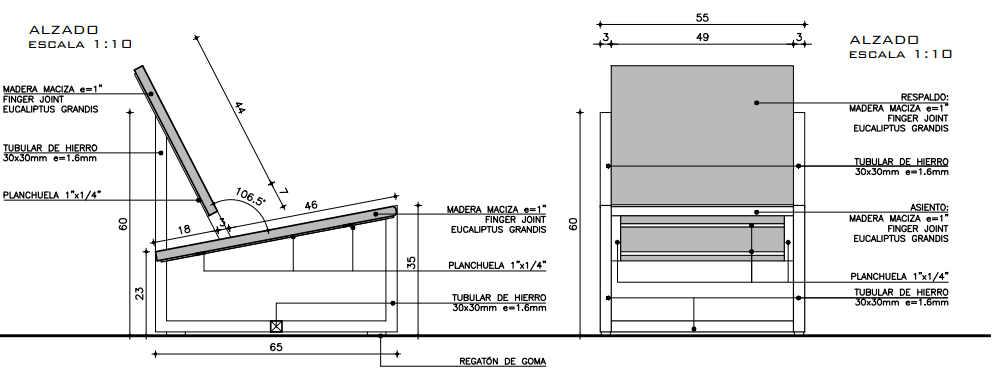 Croquis de referencia.1.30 BANCO INDIVIDUAL  (exterior)Dimensiones: Ancho 57 cm, fondo: 54 cm incluye respaldo (ancho del asiento: 27 cm), altura: asiento  45 cm, total 73 cm. Respaldo en ángulo 107° con el asiento.Material de asiento y respaldo: madera de lapacho cepillado, y tratado para intemperie. Espesor 1”.1.31 BANCO LARGO  (exterior)Dimensiones: largo 188 cm. El resto de dimensiones igual al Banco individual (núm. 1.30).Material de asiento y respaldo: madera de lapacho cepillado y tratado para intemperie, espesor 1”.Croquis de referencia.2.12 MESA EXTERIORDimensiones: 70 cm x 80 cm. Altura 70 cm.Material de la superficie: madera de lapacho cepillado y tratado para intemperie, espesor 2”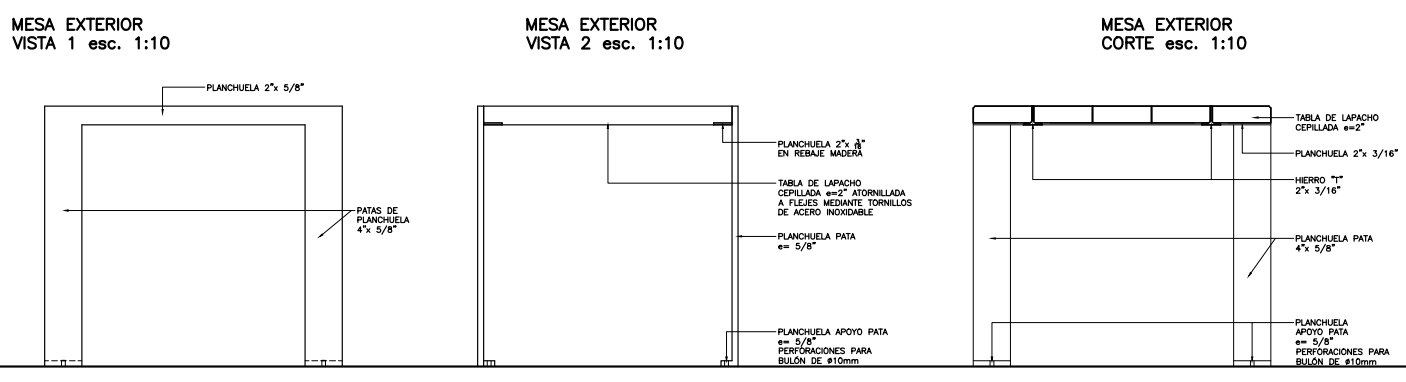 Croquis de referencia.Se han recibido las siguientes consultas a las cuales se procede a dar respuesta:CONSULTA 1S13, ubicado en Minas (Lavalleja), solicitamos confirmar si la ubicación es correcta ya que se implantaría en el mismo lugar de una cancha deportiva existente.RESPUESTAEl terreno es propiedad de ANEP. Por lo tanto,  se podrá mover el área de influencia, manteniendo su metraje, evitando tocar la cancha. Siempre con la aprobación de la supervisión del Contrato. CONSULTA 2D01, ubicado en 18 de Mayo (Canelones), solicitamos confirmar que no entra dentro del alcance de este llamado ninguna tarea asociada a la cañada, ya que en una zona de la lámina de implantación se indica “entubar cañada” pero entendemos que queda fuera del área de implantación RESPUESTANo se plantea hacer nada con la cañada por quedar fuera del área de influencia.CONSULTA 3S27 y S35, solicitamos indicar si está dentro del alcance de esta licitación el camino de acceso de (70,65x5, 00) m. En dicho caso solicitamos confirmar si se trata de un camino cercado y las características de dicho pavimento (si es peatonal o vehicular). RESPUESTASí, el camino vehicular forma parte del área de influencia de los edificios S27 y S35.CONSULTA 4S17, hay 4 aulas nuevas anexas al Liceo Nº 6, cuya existencia no está prevista en los planos de implantación y dificultan o imposibilitan la nueva construcción. ¿Es necesario demoler esas aulas, se entregará el terreno libre de dichas aulas, deben moverse a otra localización o se debe adaptar el nuevo edificio al terreno disponible? RESPUESTALa APC retirará las aulas prefabricadas,  previo a la firma del acta de tenencia. CONSULTA 5S14, el acceso previsto es muy precario y se necesita crear un acceso de longitud considerable. ¿Este acceso será de cuenta del Concesionario? En caso afirmativo, ¿qué características debe tener?  RESPUESTAEl acceso al área de influencia es responsabilidad del contratista. Debe estar garantizado desde el límite de propiedad, dentro del mismo padrón. El mismo será diseñado con las condiciones necesarias para la circulación de vehículos.CONSULTA 6El centro S14 se ubica junto a un Centro de Capacitación Regional en el que participa ANEP, y que toma el agua de un pozo existente. Habida cuenta de que el abastecimiento de la red de agua más próxima es lejano, ¿podría tomarse el agua del pozo existente en el predio?RESPUESTASe puede considerar tomar agua del mismo pozo, haciéndose cargo de su mantenimiento por el período de contrato.CONSULTA 7El centro D07 se ubica detrás de unas casas y necesita un acceso. ¿El acceso es responsabilidad del concesionario? En caso afirmativo, ¿qué características debe tener y desde dónde se debe acceder?RESPUESTAEl acceso no es a través de las casas sino por el camino de tierra. Debe estar garantizado desde el límite de propiedad, dentro del mismo padrón. CONSULTA 8En la ubicación prevista para el centro S34 hay un liceo existente, que entendemos que deberá ser demolido. ¿A quién corresponderá la demolición y, de ser el caso, reubicación de las aulas hasta la recepción del nuevo liceo?RESPUESTALa demolición y el realojo provisorio del liceo de Villa Velázquez corresponden a la APC, previo a la firma del acta de tenencia. CONSULTA 9¿Es posible modificar la ubicación de los edificios dentro de los límites de los padrones dados con el objetivo de mejorar accesos, evitar grandes desmontes o zonas inundables, entre otros?RESPUESTASí, es posible. Dicha modificación siempre deberá ser aprobada por la supervisión del Contrato.CONSULTA 10S05, parte del área de implantación del centro está siendo ocupada por Aduanas, que incluso tiene una valla delimitando terreno. Solicitamos que indiquen cómo se procederá al respecto RESPUESTALa ANEP se compromete a desocupar el área de influencia de dicho centro, previo a la firma del acta de tenencia. CONSULTA 11D06, en el área de implantación del centro hay líneas eléctricas que cruzan el terreno. Solicitamos que indiquen cómo se procederá al respectoRESPUESTALa APC hará las gestiones para retirarlas, previo a la firma del acta de tenencia.CONSULTA 12S04, el centro tiene una antena de telefonía móvil cercana. Solicitamos que nos indiquen si esta antena y/o sus anclajes afectan al predioRESPUESTANo afectan al predio.CONSULTA 13S11, el predio previsto para el centro tiene una valla que cruza por la zona de implantación, y una línea de media tensión que también atraviesa dicha zona. Solicitamos que indiquen cómo se procederá al respecto.RESPUESTASe podrá considerar, dentro del padrón, una mejor zona de implantación. Siempre con la aprobación de la supervisión del Contrato.CONSULTA 14S35, el centro se ubica en una zona bastante más despoblada que el resto de los centros, se ruega confirmar si es la ubicación correctaRESPUESTASí, es correcta. CONSULTA 15D01, encontramos que actualmente se construye un CAIFRESPUESTASe enviará ubicación alternativa a la brevedad.CONSULTA 16S27, la implantación es detrás de un edificio educativo existente, en el posible pasaje para la implantación de obra se encuentra una subestación, por lo que no vemos otro acceso probable al predio para maquinaria, equipos, etc. RESPUESTAEl acceso vehicular dentro del padrón se puede realizar entre los dos edificios existentes de ANEP. El acceso a la obra se puede realizar por la calle Leandro Gómez ya que todo el predio es propiedad de ANEP.CONSULTA 17Apartado 17 C. Certificado Notarial. Se solicita que él certificado exigido en este punto, pueda ser expedido con una antelación de hasta a 60 días corridos a la Apertura de ofertas, para las empresas extranjeras. Favor confirmar.RESPUESTASí, puede ser expedido con una antelación de hasta 60 días corridos a la Apertura de ofertas, para todas las empresas sin distinción.CONSULTA 18Para la elaboración de la oferta asumimos que la totalidad de los terrenos se encuentran en suelo de categoría urbanizable por lo que no será necesario realizar una reclasificación de éstos. En caso contrario, agradecemos aclarar en qué terrenos no se cumple lo anterior y cuál es su categoría de suelo actual. En el punto 5.1.1 del punto de la sección II proyecto de contrato, se puede leer: “la APC se obliga a entregar el uso y gozo de los padrones donde se construirán los Centros libres de Ocupación y gravámenes que afecten la construcción y /u operación desde la fecha de firma del Acta de Tenencia”Entendemos que igualmente todos los predios disponen de la categoría/clasificación necesaria para proceder a la construcción, y que en todo caso dicho trámite corresponde a la APC. RESPUESTASe mantiene lo establecidoCONSULTA 19En el Artículo 15.4 CONSTITUCION DE GARANTIA DE MANTENIMIENTO DE OFERTA, sección a), del Pliego Administrativo se indica:“a) Aval de un banco establecido en la República Oriental del Uruguay, o de un banco extranjero con sucursal o corresponsal en el Uruguay aceptable para la Comitente. Se adjunta modelo en el Anexo 2. (El subrayado es nuestro).”Entendemos por lo tanto que los avales emitidos por los siguientes bancos: Banco Santander España, BBVA España, son válidos a los efectos de este proceso y aceptable para la Comitente. Rogamos confirmar.RESPUESTASí, es correcto.CONSULTA 20En el Proyecto de Contrato, numeral 5.1 se establece que La Administración Pública contratante se obliga a entregar el uso y goce de los padrones donde se construirán los Centros objeto de este contrato, libres de ocupación y gravámenes que afecten la construcción y/u operación del Centro desde la fecha de firma del Acta de Tenencia.Adicionalmente, en 5.2.10-Permisos / Autorizaciones se establece que "La Sociedad Contratista estará obligada a tramitar y gestionar a su costo los permisos, inscripciones, registros, autorizaciones, habilitaciones o cualquier otra actuación administrativa que le corresponda, ante cualquier organismo público o privado y que sean necesarias para la iniciación, ejecución de las obras y disponibilidad de los Centros."A los efectos de que queden claras las condiciones en las que la APC entregará cada terreno, entre otros aspectos para poder dar cumplimiento a lo indicado en el numeral 5.2.10- del Proyecto de Contrato, Solicitamos agregar explícitamente que al momento de la entrega cada terreno por parte de la APC se deben verificar las siguientes condiciones:Que existe un vínculo jurídico entre la APC y el padrón donde se construirá el Centro adecuado y compatible con la naturaleza y características de la licitación y del proyecto (propiedad, derecho uso, comodato u otros).Que cada terreno tendrá un número de padrón asociado, ningún terreno será espacios públicos/espacio libre, se han concretado las divisiones, fraccionamientos, fusiones y/o uniones de padrones necesarias.Que la categoría de suelo del terreno es compatible con la actividad que se pretende realizar.Que el terreno se encuentra condiciones jurídicas (entre otras) como para poder ingresar el permiso de construcción a la correspondiente intendencia departamental.RESPUESTALa APC entregará los terrenos libre de ocupación o gravámenes que afecten la construcción u operación.  CONSULTA 21En el Proyecto de Contrato, numeral 5.1 se establece que La Administración Pública contratante se obliga a entregar el uso y goce de los padrones donde se construirán los Centros objeto de este contrato, libres de ocupación y gravámenes que afecten la construcción y/u operación del Centro desde la fecha de firma del Acta de Tenencia.Solicitamos por favor proveer el borrador de acta de tenencia a los efectos de conocer su contenido y las condiciones que se verificarán que cumple cada terreno al momento de entrega.RESPUESTANo corresponde en ésta instancia.CONSULTA 22En el Proyecto de Contrato, numeral 6.1 se establece lo siguiente:“La Administración Pública contratante asumirá los riesgos derivados de:e) Sobre plazos por paros o huelgas generales o sectoriales decretadas por la Central Sindical del Uruguay PIT-CNT o por el Sindicato de rama, siempre que no sea exclusivamente contra la obra, la contratista o subcontratistas, y cuyo plazo en forma acumulada supere los 20 días corridos en 1 año.”Solicitamos incluir explícitamente que se excluyen los paros o huelgas contra la obra, la contratista o subcontratistas siempre y cuando exista un reclamo fundado.En función del número de centros, su distribución geográfica en todo el país y lo ajustado de los plazos, el plazo de 20 días a partir del cual la APC asume los riesgos resulta excesivo. Agradecemos modificarlo por 12 días en un año o 20 en 2 años.RESPUESTASe mantiene lo establecido.CONSULTA 23En el Proyecto de Contrato, numeral 6.2 se establece lo siguiente:“k) Cambios en la normativa técnica, medioambiental, de accesibilidad, de eliminación de barreras y de seguridad de los usuarios; siempre que sean de aplicación general o siempre que no afecten de manera exclusiva a este proyecto.”La APC se encuentra mejor posicionada para asumir este riesgo ya que lo hace actualmente para todos sus centros operativos y lo seguirá haciendo en el futuro. Este punto puede implicar sobrecostos o cambios (significativos o no) imposibles de cuantificar actualmente que si lo tiene que asumir la Contratista deberá considerar mecanismos de mitigación que atentarán contra la competitividad de las ofertas lo que se traducirá en pagos mayores por parte de la APC. Tal cual lo establece el artículo 65 del Decreto N° 17/012, el Contratista deberá estar obligado a aplicar lo que, en cada momento y según el progreso de la ciencia, disponga la normativa técnica, medioambiental, de accesibilidad y eliminación de barreras y de seguridad de los usuarios que resulte de aplicación, pero dicho artículo no establece que el Contratista deba hacerse cargo de los costos que esto implique.En este sentido solicitamos por favor incluir explícitamente en las Bases de Contratación que el Contratista trasladará a la APC los costos relacionados con la aplicación de dichos cambios.RESPUESTASe mantiene lo establecido.CONSULTA 24En el Proyecto de Contrato, numeral 8.1 se establece un mecanismo para la puesta a disposición de la "zona de obras".Por su parte en 5.1 se refiere a la entrega de "los padrones donde se construirán los Centros..."Entendemos que por "zonas de obras" se refieren a los "padrones donde se construirán los centros", en este sentido agradecemos sustituir "zonas de obras" por "padrones donde se construirán los centros" para evitar confusiones.RESPUESTAProyecto de Contrato -Cláusula 5.1.1 TERRENOS-Donde dice: 
“La APC se obliga a entregar el uso y goce de los padrones o las fracciones de padrones
donde se construirán los Centros, libres de ocupación y gravámenes que afecten la
construcción y/u operación del Centro desde la fecha de firma del Acta de Tenencia.”Debe decir:“La APC se obliga a entregar el uso y goce de las zonas de obras, donde se construirán los Centros, libres de ocupación y gravámenes que afecten la construcción y/u operación del Centro desde la fecha de firma del Acta de Tenencia.”CONSULTA 25En el Proyecto de Contrato, numeral 8.5 se establece lo siguiente:“La APC reconocerá a la Sociedad Contratista ampliaciones de plazo para la Puesta en Servicio de los Centros (cláusula 4), si se produjeran huelgas y/o paros de carácter general o sectorial decretados por el PIT-CNT o por el Sindicato de rama, siempre que no sea exclusivamente contra la obra, la contratista o subcontratistas, que afecten las actividades de la Sociedad Contratista y que acumulados superen 20 días al año.”Solicitamos agregar explícitamente que se reconocerán extensiones de plazo por los motivos indicados en el numeral 6.2 del Proyecto de Contrato.En relación con los Servicios Públicos (como pueden ser a modo de ejemplo la construcción de calles públicas, provisión de gas, electricidad, agua, servicios de teléfono o telecomunicaciones y el alcantarillado a los Centros), solicitamos agregar explícitamente que se reconocerán extensiones de plazo por los siguientes motivos:Cuando existan demoras o retrasos originados en proveedores relevantes de servicios públicos, en organismos estatales y/o intendencias departamentales relacionados con las obras fuera de los terrenos, que sean necesarias para las conexiones a servicios públicos.Cuando existan demoras con la obtención de permisos, autorizaciones, etc. de organismos públicos siempre y cuando el Contratista haya entregado en tiempo y forma la información que se le haya solicitado.RESPUESTASe mantiene lo establecido.CONSULTA 26En el Proyecto de Contrato, numeral 14.2 relativo a la Modificación del Contrato por la Administración, entendemos que el procedimiento propuesto no se ajusta completamente a la realidad ya que no existe linealidad, la oferta que realizará el Oferente tendrá en cuenta factores de escala que hace que el procedimiento propuesto pueda perjudicar al Contratista. Por ejemplo, si se retiran unilateralmente 20 centros, por más que se le pagase al Contratista el valor de terminación de dichos centros y cierto monto por daños y perjuicios, la operativa de los demás centros seguramente se vea afectada lo que implicaría un perjuicio para el Contratista que será imposible cubrir con los criterios establecidos en 16.2.2.Solicitamos por favor que, en los casos de Modificación unilateral del Contrato por la Administración, los daños y perjuicios no se limiten a lo establecido en 16.2.2Análogamente al límite que se establece para las modificaciones del contrato por parte de la Administración que impliquen una ampliación de obligaciones para la Contratista del 10% del valor de la obra acordado en el presente contrato, solicitamos que se incluya un límite para modificaciones unilaterales por parte de la APC que impliquen retirar del Contrato Centros completos al 10% de los Centros.RESPUESTASe mantiene lo establecido. En lo que refiere a cambios significativos deberán remitirse a Cláusula 14.4 del Proyecto de Contrato.CONSULTA 27En el Proyecto de Contrato, numeral 16.1 se establece lo siguiente:“f) Acaecimiento de cualquier causal que inhabilite a la Contratista el efectivo cumplimiento de su prestación.”Entendemos que la extinción se debería dar si efectivamente ocurre un incumplimiento que tenga como consecuencia la extinción y no por el acaecimiento de una causal pueda llegar a inhabilitarlo, por lo que solicitamos se elimine este literal.En caso contrario, agradecemos explicitar quién y cómo evaluará y determina si el Contratista está habilitado o no para el efectivo cumplimiento de su prestación.RESPUESTASe mantiene lo establecido en virtud de lo establecido en el art. 51 de la ley de Participación Público Privada Nro. 18786.CONSULTA 28En el Pliego de Condiciones Administrativas, Articulo 15.4 Se indica que:“Que las garantías documentarias no podrán contener cláusulas que las condicionen en cuanto al importe, ni en cuanto al concepto por el cual se establecen las garantías...”“El oferente asume la responsabilidad de que la citada garantía cumpla con las condiciones exigidas en el pliego o su oferta será rechazada”.Por otro lado, en el Anexo 2, viene el modelo de Aval.Debido a la exigencia de los bancos se debe incluir el siguiente texto, para que dichas garantías no sean consideradas indefinidas:La garantía tiene una validez de 225 días desde la presentación de la propuesta, esto es hasta la fecha --/--/----.Entendemos que dicha frase no invalida el cumplimiento con las condiciones exigidas en el Pliego. Rogamos confirmaciónRESPUESTALa interpretación es correcta.CONSULTA 29En procesos anteriores se aclaraba lo siguiente: “La especificación técnica de 40 dB está considerada para cerramientos opacos, no para los espesores de cristales DVH propuestos.” Queremos confirmar si esto es válido para este llamado.RESPUESTAEs válido para este llamado también.CONSULTA 30En el documento “Pautas de Diseño y Construcción”, en relación con los cuadros de requerimientos de desempeño de los dos tipos de centros tenemos las siguientes cuestiones:Para el Edificio TIPO 7 AULAS, se requiere para la biblioteca/sala de lectura un tratamiento acústico (aislación de 40 dB y reverberación 0.98s). Dado que esta zona es abierta y comparte espacio con el hall y la sala de relación, para las cuales no se requiere ningún tratamiento acústico. Por favor confirmar que no necesario el tratamiento acústico en este espacioPara el Edificio TIPO 12 AULAS, En el laboratorio de Biología se indica que no se requiere tratamiento acústico, mientras que en el resto de laboratorios y en el laboratorio de biología de los centros de 7 aulas sí se solicita dicho tratamiento. Entendemos que se trata de una errata y que se requiere tratamiento acústico en todos los laboratorios de ambos centros, por favor confirmar.Para el Edificio TIPO 12 AULAS, en los locales de Ayudante Preparador se requiere tratamiento acústico, mientras que en los locales homónimos del edificio TIPO 7 AULAS no se requiere dicho tratamiento. Dado el uso para este espacio, por favor confirmar que no se requieren ningún tratamiento acústico.Para el Edificio TIPO 12 AULAS, en el local de cantina (cocina) se requiere tratamiento acústico, mientras que en el local homónimo del edificio TIPO 7 AULAS no se requiere dicho tratamiento. Por favor, confirmar que no se requiere ningún tipo de tratamiento acústico.Para el Edificio TIPO 12 AULAS, en el local de cantina (cocina) se requiere aire acondicionado, mientras que en el local homónimo del edificio TIPO 7 AULAS no se requiere. Por favor confirmar que no se requiere aire acondicionada para este espacio.RESPUESTAVer Cuadro A, Comunicado 8.CONSULTA 31Rogamos confirmación de que todos los predios se encuentran listos para construir, libres de interferencias y con ningún servicio presente a desviar (gas, línea de tensión, conducción, etc.) que requiriera obra adicionalRESPUESTASe remite a lo dispuesto en la Cláusula 5.1.1, del Proyecto de Contrato.CONSULTA 32Los predios S25 y S33 se encuentran detrás de centros educativos existentes, quedando enclavados en el centro de una manzana. Tanto para la construcción como para la operación: ¿la Contratante considerará la construcción de una servidumbre de paso o se puede acceder a través del predio educativo existente?RESPUESTAEl acceso al área de influencia debe estar garantizado desde el límite del predio dentro del mismo padrón. CONSULTA 33Entendemos que los pagos durante el período de mantenimiento de los siguientes consumos: agua, luz, teléfono, ADSL, gas, etc. Corresponden a la ANEP. Rogamos confirmaciónRESPUESTAEs correcta la interpretación. CONSULTA 34En la página 47 de la Sección III. Pliego de condiciones técnicas hace mención a: “Una vez recolectada la basura, será depositada en el o los lugares que indique la intendencia correspondiente”. Entendemos que por recolección debe entenderse la deposición de la basura en cubos o contenedores dentro del recinto o sitios colindantes al predio para su posterior retirada por los servicios de recogida y no a su transporte a puntos ajenos al mismo, botaderos o vertederos municipales. Por favor rogamos confirmación.RESPUESTaNo es correcta la interpretación. Dependerá de lo que indique la normativa nacional y municipal en cada caso.CONSULTA 35Entendemos que para aquellos repuestos/elementos que se vean afectados por el uso indebido, negligencia o intencionalidad del usuario, será de aplicación lo establecido en la sección 3, párrafo 3, apartado 7.3 Reposiciones, página 21, en relación a la “reposición de algún elemento antes del plazo mencionado […]lo que será pagado aparte del PPD” Rogamos nos indiquen que nuestra apreciación es correcta.RESPUESTANo es correcta la interpretación. Remitirse a la cláusula 4 del Pliego de Condiciones Técnicas (PCT).CONSULTA 36En referencia al punto de Responsabilidad por daños / y en concreto al punto 4.3 Responsabilidad por hurtos, de la pág. 19 del documento sección 3 pliego de condiciones técnicas, podemos leer: La contratista será responsable de reponer los bienes objeto del contrato y/o que se encuentren dentro del inventario en caso de hurto fuera de las Horas de Trabajo o Uso Mixto, salvo por lo indicado en la Sección 4.4Parece que el “inventario” puede contener otros equipos adicionales a los descritos en el punto 7-Equipamiento de los centrosRogamos se facilite un listado orientativo del equipo adicional que puede contener cada uno de los centros tipo y el valor aproximado de los bienes a fin de estimar las reposiciones, evaluar seguros y riesgos al respecto, especialmente en los laboratorios y talleres donde el valor de los equipos puede ser muy alto. No es posible evaluar correctamente este aspecto del servicio si no se concreta lo que se solicitaRESPUESTaNo se brindará información adicional en ésta instancia.CONSULTA 37El equipamiento incluido en el contrato para los centros de 7 y 12 aulas es el indicado en el “anexo 9 – Inversión estimada”. El resto de equipamiento que figura en los planos está excluido del alcance del contrato y es por tanto responsabilidad del contratante. Se ruega confirmación. En caso afirmativo se pide el detalle de las características técnicas del equipamiento a cargo de la ANEP y su valoración presupuestal, a fin de cuantificar costo y seguros para la Operación y disponibilidadRESPUESTaLa lista de equipamiento que debe proveer el contratista es el indicado como cláusula 7.1 del PCT y en las enmiendas. CONSULTA 38En el Pliego de Condiciones Técnicas, en el numeral 4.2, página 18, se establece lo siguiente:“Sin perjuicio de lo precedente, si ocurren daños durante Horas de Trabajo o de Uso Mixto y queda fehacientemente establecido que fueron intencionales o resultado de un uso abusivo, excepto por personal de la contratista o sus subcontratistas, la Rectificación la hará la contratista, pero el costo de reparar estos daños será de la Contratante, de acuerdo con los precios unitarios que formen parte de los documentos contractuales.”Los precios unitarios que forman parte de los documentos contractuales aplican para la etapa de construcción de los Centros, no tienen porque necesariamente mantenerse durante todo el plazo del Contrato. En este sentido entendemos que lo más justo sería considerar precios de mercado al momento en que se requieran. Lo anterior aplica tanto para este numeral como para los demás casos en que durante los servicios de operación se sugiere utilizar los precios unitarios del contrato en los distintos documentos del pliego.Puede ocurrir que debido a la magnitud o características de daños intencionales o resultado de uso abusivo que hagan imposible al Contratista cumplir con los Plazos de Rectificación, de Respuesta y/o de Solución sin que el Contratista tenga ninguna responsabilidad. Por este motivo resulta importante incluir explícitamente que en estos casos los Plazos de Rectificación, de Respuesta y de Solución y demás condiciones para Rectificar o Solucionar no aplican y en su lugar, la APC y la Contratista acordarán un plan de trabajo.RESPUESTaSe mantiene lo establecido.CONSULTA 39En el Pliego de Condiciones Técnicas, en el numeral 4.4 establece lo siguiente: “Si en Horas de Trabajo o de Uso Mixto algún Centro es ocupado de manera que no se permite el acceso a personal de la contratista, serán suspendidos los Plazos de Respuesta, Rectificación o Solución, según aplique, hasta que ocurra la desocupación del Centro. Si fuera de Horas de Trabajo o de Uso Mixto el Centro es ocupado por servidores públicos de cualquier sector, personas con vínculo laboral con la Contratante, por estudiantes o por padres de estudiantes, serán suspendidos los Plazos de Respuesta, Rectificación o Solución, según aplique, hasta que ocurra la desocupación del Centro. En estos Casos la contratista no tendrá responsabilidad por procurar la desocupación del inmueble. Si hubiera daños o hurtos, el costo de la reparación será de cargo de la Contratante.”Agradecemos tengan a bien incluir explícitamente que si en estos casos hubiera daños o hurtos a los bienes del contrato o del inventario acordado no deberían aplicarán los Plazos de Rectificación, de Respuesta y/o de Solución establecidos en el PCT y, en su caso, Deducciones ya que exceden la responsabilidad del Contratista. En su lugar se debería establecer que se acordará un plan de acción entre el Contratista y la APCRESPUESTaSe mantiene lo establecido.CONSULTA 40En el Pliego de Condiciones Técnicas, en el numeral 4.4 se establece lo siguiente:“Si fuera de Horas de Trabajo o de Uso Mixto se inicia una ocupación de un Centro por personas no relacionadas con el sector público ni con el sector educación, la contratista deberá solicitar a la fuerza pública el desalojo del inmueble. Los Periodos de Respuesta, Rectificación, Solución, según aplique, quedarán suspendidos por el tiempo que transcurra entre el aviso a la fuerza pública y la desocupación del inmueble. Si en estos casos hubiera daños o hurtos a los bienes del contrato o del inventario acordado, la reparación será de cargo de la contratista, aplicarán los plazos de rectificación indicados en las Especificaciones de Servicio y, en su caso, deducciones.”Si bien la seguridad fuera de horas de Trabajo o de Uso Mixto es responsabilidad del Contratista, pueden ocurrir por ejemplo actos premeditados realizados por grupos u organización no relacionada ni con sector público ni con educación ni con el Contratista que irrumpan y causen daños a uno o más centros (por ejemplo en reclamo de modalidad PPP) cuyas consecuencias no pueden ser responsabilidad del Contratista lo cual debería quedar reflejado de alguna forma en los pliegos de la licitación.Proponemos por ejemplo agregar modificar la redacción actual por la siguiente:"El Contratista es responsable de reponer o reparar los daños que sufran muebles, e inmuebles objeto del contrato, cualquiera sea su origen o causa, por eventos que ocurran fuera de las Horas de Trabajo o Uso Mixto. El Contratista se hará cargo del costo siempre y cuando dicho daño esté valuado en hasta 20.000 UI por evento y por centro. En caso de que el daño supere dicho monto, la APC deberá hacerse cargo del monto que exceda las 20.000 UI por evento y por centro."RESPUESTaSe mantiene lo establecido.CONSULTA 41En el Pliego de Condiciones Técnicas, en el numeral 8.2 relativo a los Estándares de Disponibilidad, entendemos que durante los 22 años de vigencia del contrato seguramente surjan casos particulares que necesitarán un estudio y plan de acción particular por lo que solicitamos agregar explícitamente que en casos particulares en los que lo ameriten, la Contratista y la APC podrán acordar justificadamente y de común acuerdo extensiones de Plazos para Rectificación, Respuesta, Solución, etc.RESPUESTaRemitirse a Cláusula 1.5 del PCT- Rectificaciones Temporales.CONSULTA 42En el Pliego de Condiciones Técnicas, no aparecen los Anexo 1, Anexo 2 y Anexo 3, denominados de esta forma, pero si se hace constante referencia a los mismos.Entendemos que el Anexo 1, corresponde al Apartado A.1 Entendemos que el Anexo 2, corresponde al Apartado A.2Entendemos que el Anexo 3, corresponde al Apartado A.3RESPUESTaDonde dice A.1 debe decir Anexo 1Donde dice A.2 debe decir Anexo 2Donde dice A.3 debe decir Anexo 3CONSULTA 43En el Pliego de Condiciones Técnicas, en el Anexo A.1, Estándares de Calidad Detallados del Servicio en la sección de Limpieza Pág. 47, relativa al Manejo de Desechos se establece lo siguiente:“El Contratista deberá proveer receptores de desechos adecuados para reciclaje, y receptores especializados cuando sea necesario, de acuerdo a los requerimientos del Contratante para acomodar los desechos generados.”Agradecemos indicar los "requerimientos del Contratante para acomodar los desechos generados" ya que resultan imprescindibles a los efectos de elaborar la ofertaRESPUESTaSon los que indique la  normativa nacional y municipal en cada caso.CONSULTA 44En el Pliego de Condiciones Técnicas, en el Anexo A.3 relativo a los Plazos de Respuesta y Rectificación para Estándares de Calidad Reactivos, entendemos que en especial los Plazos de Rectificación establecidos puede resultar insuficiente teniendo en cuenta la naturaleza y características del contrato, por ejemplo, debido a la dispersión geográfica de los predios en el interior del país Entendemos fundamental incluir la posibilidad de que dicho plazo pueda ser extensible siempre y cuando el Contratista presente un plan de acción y demuestre que ha iniciado las gestiones correspondientes dentro del Plazo de Rectificación inicial de acuerdo a lo siguiente:Baja – Para eventos rutinarios: extensible a 4 días hábilesMedia – Para eventos clasificados como importantes: extensible a 16 horasAlta – Para eventos urgentes: extensible a 8 horasRESPUESTaSe mantiene lo establecido.CONSULTA 45Dentro de los indicadores de disponibilidad se encuentra el mantenimiento del césped, permitiéndose una altura máxima de 10 cm. Entendemos que esto no aplica en el periodo comprendido entre el 22 de diciembre y el primer día hábil de febrero.RESPUESTaSe debe proceder  de acuerdo al PCT, sin excepciones.CONSULTA 46En el Anexo 9, en las líneas 246 a 257 de “7 aulas” y 253 a 264 de la pestaña “12 aulas”,
hay unas líneas ocultas con rubros relativos a “Pérgola exterior y área techada”.
¿Debemos considerar estos rubros?RESPUESTaNo se debe considerar.CONSULTA 47Solicitamos indicar cuál es la cantidad máxima de alumnos que concurrirán a los LICEOS y UTU y en que turnos asistiránRESPUESTaNo se darán cantidades máximas.CONSULTA 48Favor confirmar los siguientes aspectos formales para la presentación de las ofertas:Es necesario que se inicialice toda la documentación a presentar?, o por el contrario alcanza con que el oferente o su representante acreditado a tal efecto  firme únicamente los anexos?Confirmar que no se presentarán recaudos gráficos en versión papel. Según lo especificado en el punto 17.1.4, es suficiente presentar, exclusivamente en medio digital, los anteproyectos para los edificios.RESPUESTaSí, es necesario.No, se deben presentar recaudos gráficos en papel.  CONSULTA 49Agradecemos rectificar si en la tipología 12 aulas no es necesario cumplir con las condiciones de aislación acústica en el local 14.Los locales 13 y 14 cuentan con vinculación directa, por lo cual agradecemos rectificar.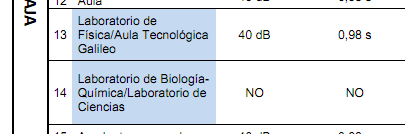 RESPUESTaVer cuadro A, Comunicado 8.CONSULTA 50Escalas: Los archivos de ambos edificios fueron entregados a escala 1:100. Queremos confirmar que esta escala sea de recibo para desarrollar los planos generales de la oferta técnica.RESPUESTaNo, Escala 1/50 según 17.1.4 del PCA.CONSULTA 51Numeración de locales: Los locales de prototipos de 7 aulas no se corresponden con los locales detallados en el cuadro A – Requerimientos de desempeño. Por favor actualizar.RESPUESTaVer cuadro A, Comunicado 8.CONSULTA 52Instalaciones: En ambos prototipos, el laboratorio de ciencias en UTU  y el “Laboratorio de Biología – Química” tienen los mismos requerimientos en cuanto a instalaciones?RESPUESTaSí, tienen los mismos requerimientos.CONSULTA 53Pizarrones: En el pliego se aclara que los pizarrones serán de placa de MDF de 12mm e irán revestidos en ambas caras con cármica blanca de 1,5mm. Dimensiones 2,00x1,20m.En los planos entregados los pizarrones parecen tener sólo una cara de cármica y estar fijado a una de las paredes libres.Por favor confirmar qué información es la correcta.RESPUESTaSon correctos los pizarrones de los planos entregados.CONSULTA 54Acondicionamiento Térmico: En los edificios de 7 aulas el pliego especifica que la ventilación artificial  del “Laboratorio de biología-química / Aula Tecnológica Galileo” será mediante un extractor. En el “Laboratorio de Física / Laboratorio de ciencias” y en “Ayudante preparador” se especifica que no habrá ventilación artificial. Es esto correcto?RESPUESTaVer cuadro A Comunicado 8.CONSULTA 55Acondicionamiento Térmico: En los edificios de 12 aulas el pliego especifica que la ventilación artificial  del “Laboratorio de biología-química / Laboratorio de Ciencias” será mediante un extractor. En el “Laboratorio de Física / Aula tecnológica Galileo” y en “Ayudante preparador” se especifica que no habrá ventilación artificial. Es esto correcto?RESPUESTaVer cuadro A Comunicado 8.CONSULTA 56Tratamiento Acústico: En el CUADRO A REQUERIMIENTOS DE DESEMPEÑO  se especifica dentro de la columna TRATAMIENTO ACUSTICO/AISLACIÓN 40dB para algunos locales.A - Queremos confirmar que la especificación técnica de 40dB está considerada para cerramientos opacos, no para los espesores de cristales DVH propuestos, por lo que el mejor desempeño acústico entre  cerramientos (opaco y transparente) será la combinación de ambos. Favor confirmar.B - Para el caso de la biblioteca la misma se encuentra integrada al espacio del hall por lo que entendemos que no es válido este requerimiento así como tampoco el que refiere a los tiempos de reverberación. Favor confirmar.C – Entendemos que para el local 18 “Ayudante preparador/ depósito” este requerimiento (así como el de reverberación) no tendría justificación técnica. Favor confirmar.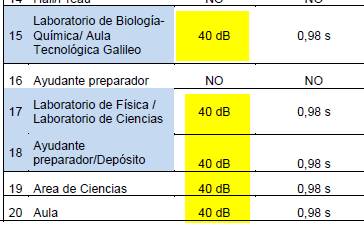 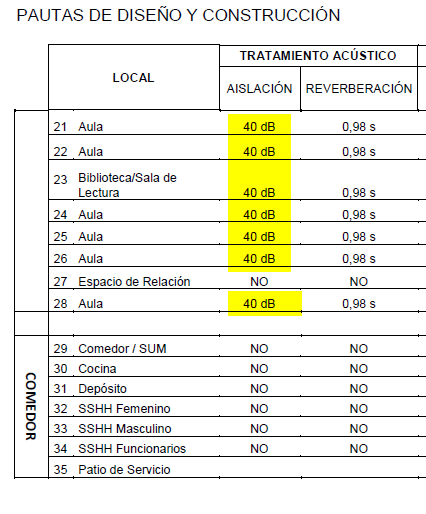 RESPUESTaSí, es correcta la interpretación. Ver cuadro A, Comunicado 8.Ver cuadro A, Comunicado 8.CONSULTA 57Equipamiento: Hay que suministrar heladera, microondas, lavavajilla?Hay que realizar mantenimiento a estos electrodomésticos?RESPUESTaNo hay que suministrar, ni realizar mantenimiento a heladera, microondas, ni lavavajilla.CONSULTA 58Cristales: Entendemos que la composición de los cristales DVH para las aberturas interior - exterior es la siguiente:Por debajo de +1.40m (NPT interior): cristal laminado 3mm+3mm + cámara de aire de 9mm + cristal templado 4mm o 5mm según dimensión de vano.Por encima de +1.40m (NPT interior): cristal templado 4mm o 5mm según dimensión de vano + cámara de aire de 9mm + cristal templado 4mm o 5mm según dimensión de vano.¿Es correcta nuestra interpretación?RESPUESTaEs correcta la interpretación. CONSULTA 59Cristales: Entendemos que la composición de los cristales DVH para las aberturas interior - exterior es la siguiente:Por debajo de +1.40m (NPT interior): cristal laminado 3mm+3mm + cámara de aire de 9mm + cristal templado 4mm o 5mm según dimensión de vano.Por encima de +1.40m (NPT interior): cristal templado 4mm o 5mm según dimensión de vano + cámara de aire de 9mm + cristal templado 4mm o 5mm según dimensión de vano.¿Es correcta nuestra interpretación?RESPUESTaEs correcta la interpretación. CONSULTA 60Cumplimiento de afectaciones urbanas: Entendemos que las propuestas cumplen con las afectaciones para cada implantación, FOT, FOS, altura, retiros.RESPUESTaRemitirse a Cláusula 4.1 Diseño Ejecutivo de cada Centro,  del Proyecto de Contrato.CONSULTA 61Cumplimiento con normativas de carácter urbano: Para el caso de que en alguna implantación, las edificaciones propuestas no cumplan con las afectaciones, las excepciones que sea necesario solicitar en las IMM estarán a cargo de ANEP?RESPUESTaNo estarán a  cargo de ANEP.CONSULTA 62Caracterización urbana: Solicitamos se aclare que para el trámite de caracterización urbana ANEP tramitará excepciones para presentar el trámite por el área de intervención exclusivamente.RESPUESTaANEP presentará solicitud de excepción únicamente en los casos requeridos, y deberá estarse a lo que resuelva la Dirección Nacional de Catastro. CONSULTA 63Predios con edificaciones existentes: En los casos de que en los predios existan edificaciones fuera del área de intervención, para el caso de que los mismos no se encuentren regularizados en las respectivas intendencias entendemos que queda fuera del alcance de este llamado la regularización de dichas obras y que el permiso de construcción así como la final de obra se presentarán exclusivamente por el área de intervención.RESPUESTaEs correcta la interpretación. CONSULTA 64Veredas: En predios en los que no existen veredas en las aceras, ¿debe considerarse la construcción de las mismas, o se deja césped como se encuentra?RESPUESTaDe acuerdo a lo que solicite cada Intendencia en la etapa de Permiso de Construcción.  CONSULTA 65Cerco perimetral: En casos en los que exista un cerco perimetral o un muro perimetral en la totalidad del predio, pero el área afectada sea menor, ¿debe igualmente considerarse cerco del área afectada?RESPUESTaSí, se deberá cercar el área de influencia.CONSULTA 66En el edificio de 7 aulas los locales 16 y 18 están destinados a Ayudante Preparador. En las pautas de diseño y construcción para el local 16 se especifica una aislación acústica de 40db y tiempo de reverberación de 0,98s, mientras que para el local 18 no se especifican requerimientos acústicos. Se ruega aclarar que requerimientos acústicos deberían ser tenidos en cuenta.En el edificio de 7 aulas los locales 6 y 16 están destinados a Depósito. En las pautas de diseño y construcción para el local 16 se especifica una aislación acústica de 40db y tiempo de reverberación de 0,98s, mientras que para el local 6 no se especifican requerimientos acústicos. Se ruega aclarar que requerimientos acústicos deberían ser tenidos en cuenta.En el edificio de 7 aulas el local 23 está destinado a Biblioteca / Sala de Lectura, integrado a la circulación del edificio. En las pautas de diseño y construcción se especifica una aislación acústica de 40db y tiempo de reverberación de 0,98s. Se ruega confirmar requerimiento acústico de este local.En el edificio de 12 aulas los locales 13 y 14 están destinados a Laboratorios y Aulas Tecnológicas. En las pautas de diseño y construcción para el local 13 se especifica una aislación acústica de 40db y tiempo de reverberación de 0,98s, mientras que para el local 14 no se especifican requerimientos acústicos. Se ruega confirmar que requerimientos acústicos deberían ser tenidos en cuenta para cada local.RESPUESTaVer cuadro A Comunicado 8.CONSULTA 67S44, entendemos que es errónea (el plano no se corresponde con la localidad de Treinta y Tres), por lo que solicitamos que envíen la ubicación correctaRESPUESTASe enviará ubicación alternativa a la brevedad.